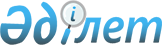 О внесении изменения в постановление акимата Актюбинской области от 16 июля 2020 года № 271 "Об утверждении государственного образовательного заказа на подготовку кадров с высшим и послевузовским образованием в организациях образования на 2020-2021 учебный год"Постановление акимата Актюбинской области от 19 октября 2020 года № 373. Зарегистрировано Департаментом юстиции Актюбинской области 20 октября 2020 года № 7556
      В соответствии со статьей 27 Закона Республики Казахстан от 23 января 2001 года "О местном государственном управлении и самоуправлении в Республике Казахстан", подпунктом 8) пункта 2 статьи 6 Закона Республики Казахстан от 27 июля 2007 года "Об образовании", приказом Министра образования и науки Республики Казахстан от 29 января 2016 года № 122 "Об утверждении Правил размещения государственного образовательного заказа на подготовку кадров с техническим и профессиональным, послесредним, высшим и послевузовским образованием с учетом потребностей рынка труда, на подготовительные отделения высшего и (или) послевузовского образования, а также на дошкольное воспитание и обучение, среднее образование", зарегистрированным в Реестре государственной регистрации нормативных правовых актов № 13418, акимат Актюбинской области ПОСТАНОВЛЯЕТ:
      1. Внести в постановление акимата Актюбинской области от 16 июля 2020 года № 271 "Об утверждении государственного образовательного заказа на подготовку кадров с высшим и послевузовским образованием в организациях образования на 2020-2021 учебный год" (зарегистрированное в Реестре государственной регистрации нормативных правовых актов № 7311, опубликованное 22 июля 2020 года в Эталонном контрольном банке нормативных правовых актов Республики Казахстан в электронном виде) следующее изменение:
      приложение к указанному постановлению изложить в новой редакции согласно приложению к настоящему постановлению;
      2. Государственному учреждению "Управление образования Актюбинской области" в установленном законодательством порядке обеспечить:
      1) государственную регистрацию настоящего постановления в Департаменте юстиции Актюбинской области;
      2) размещение настоящего постановления на интернет-ресурсе акимата Актюбинской области после его официального опубликования.
      3. Контроль за исполнением настоящего постановления возложить на заместителя акима области, курирующего вопросы образования.
      4. Настоящее постановление вводится в действие со дня его первого официального опубликования. Государственный образовательный заказ на подготовку кадров с высшим и послевузовским образованием на 2020-2021 учебный год
					© 2012. РГП на ПХВ «Институт законодательства и правовой информации Республики Казахстан» Министерства юстиции Республики Казахстан
				
      Аким Актюбинской области 

О. Уразалин
Приложение к постановлению акимата Актюбинской области от 19 октября 2020 года № 373
№
Код и классификация области образования
Код и классификатор направлений  подготовки высшего образования
Объем государственного образовательного заказа на 2020-2021 учебный год
Средние расходы на обучение 1 студента за учебный год (в тысячах тенге) / расходы 1 (одного) кредита на обучение 1 студента (тенге)
Средние расходы на обучение 1 студента за учебный год (в тысячах тенге) / расходы 1 (одного) кредита на обучение 1 студента (тенге)
1
2
3
4
5
5
В национальных высших учебных заведениях
В других высших учебных заведениях
1
6B01 Педагогические науки
6В013 Подготовка учителей без предметной специализации
0
0 /0
1
6B01 Педагогические науки
6В015 Подготовка учителей по естественнонаучным предметам
31
901,0

/15 017
1
6B01 Педагогические науки
6В017 Подготовка учителей по языкам и литературе
10
901,0

/15 017
2
6B02 Искусство и гуманитарные науки
6В021 Искусство
2
888
2
6B02 Искусство и гуманитарные науки
6В022 Гуманитарные науки
5
922,5

/15 375
3
6B03 Социальные науки, журналистика и информация
6В032 Журналистика и информация
2
714,9

/11 915
4
6B07 Инженерные, обрабатывающие и строительные отрасли
6В073 Архитектура и строительство
2
920,5

/15 342
5
6В08 Сельское хозяйство и биоресурсы
6B081 Агрономия
3
826,9

/13 782
5
6В08 Сельское хозяйство и биоресурсы
6B083 Лесное хозяйство
1
742,7

/12 378
5
6В08 Сельское хозяйство и биоресурсы
6B084 Рыбное хозяйство
0
0/0
5
6В08 Сельское хозяйство и биоресурсы
6B086 Водные ресурсы и водопользования
1
826,9

/13 782
5
6В08 Сельское хозяйство и биоресурсы
6В087 Агроинженерия
0
0/0
6
6B09 Ветеринария
6В091 Ветеринария
3
742,7

/12 378
7
7R09 Здравоохранение (медицина)
18
815,5
Всего
78